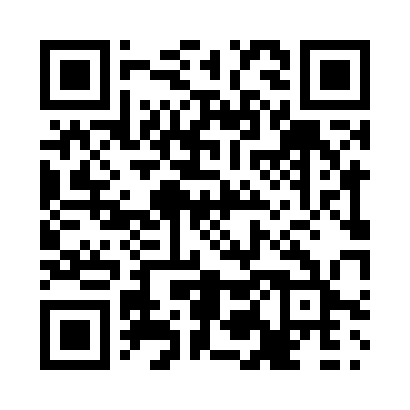 Prayer times for St. Anns, Ontario, CanadaMon 1 Jul 2024 - Wed 31 Jul 2024High Latitude Method: Angle Based RulePrayer Calculation Method: Islamic Society of North AmericaAsar Calculation Method: HanafiPrayer times provided by https://www.salahtimes.comDateDayFajrSunriseDhuhrAsrMaghribIsha1Mon3:565:431:226:409:0110:482Tue3:575:431:226:409:0110:473Wed3:575:441:226:409:0110:474Thu3:585:451:236:409:0010:465Fri3:595:451:236:409:0010:466Sat4:005:461:236:409:0010:457Sun4:015:471:236:408:5910:448Mon4:025:471:236:408:5910:449Tue4:035:481:236:398:5810:4310Wed4:055:491:246:398:5810:4211Thu4:065:501:246:398:5710:4112Fri4:075:501:246:398:5710:4013Sat4:085:511:246:388:5610:3914Sun4:095:521:246:388:5610:3815Mon4:115:531:246:388:5510:3716Tue4:125:541:246:388:5410:3617Wed4:135:551:246:378:5410:3418Thu4:155:551:246:378:5310:3319Fri4:165:561:246:368:5210:3220Sat4:175:571:246:368:5110:3121Sun4:195:581:246:368:5010:2922Mon4:205:591:256:358:4910:2823Tue4:226:001:256:358:4810:2724Wed4:236:011:256:348:4710:2525Thu4:256:021:256:338:4610:2426Fri4:266:031:256:338:4510:2227Sat4:286:041:256:328:4410:2128Sun4:296:051:256:328:4310:1929Mon4:316:061:246:318:4210:1830Tue4:326:071:246:308:4110:1631Wed4:346:081:246:308:4010:14